Code-Share Notification Form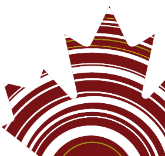 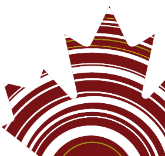 Carrier(s) may use this form when submitting a code-share notification to the Agency.  Applicant contact informationCompany name of air carrier or name of agent submitting this notificationAddressCityProvince / TerritoryCountryPostal codeName of contact personContact's phone numberContact's titleContact's fax numberContact's e-mail addressType of servicePlease describe below the services proposed in this notification. If applicable, indicate if seeking an amendment of an existing notification.Marketing carrier information Legal name of marketing carrier (as on licence)Trade name(s) (if applicable)CTA Licence numberOperating carrier information Legal name of operating carrierTrade name(s) (if applicable)CTA Licence number (if applicable)Canadian Aviation Document (CAD) number (if applicable)Description of code-share arrangementProvide a description of the code-share arrangement:Justification of code-share service Provide a description of the reasons for use by the marketing carrier(s) of aircraft with flight crew provided by the operating carrier(s) pursuant to a code-share arrangement:Licence, Canadian aviation document and liability insurance statementProvide a statement that the appropriate licence, the Canadian aviation document held by the parties to the code-share arrangement and the liability insurance coverage referred to in subsection 8.2(4) of the Air Transportation Regulations (ATR) are in effect and that the liability insurance coverage is available for inspection by the Agency upon request:The following contains detailed information on insurance requirements:Air carrier liability insurance requirements for wet-leasing, block space and code-sharing arrangements.Aircraft information Provide a description of the aircraft type(s) to be used, including their maximum carrying capacity:Nature of the proposed servicePlease indicate:The points to be served,the frequency of service, andthe period covered by the proposed service:From:To:OR Indefinite period Commencement date Authorized officer statement Note: Under section 173(1) of the Canada Transportation Act (CTA), no person shall knowingly make any false or misleading statement or knowingly provide false or misleading information to the Canadian Transportation Agency (Agency) or the Minister of Transport or to any person acting on behalf of the Agency or the Minister in connection with any matter under the CTA. Pursuant to section 174, every person who contravenes a provision of this act or a regulation or order made under this act, other than an order made under section 47, is guilty of an offence punishable on summary conviction and liable to a fine.I certify that the information given herein, in support of this notification, is true, accurate and complete to the best of my knowledge and belief.Full name of authorized officer or agent:Title of authorized officer or agent: Submission instructions The completed notification form should be submitted to the Agency by e-mail (preferred) or fax. Email: licence@otc-cta.gc.caFax: 819-953-5562 or 819-953-8798Questions concerning the requirements describes in this form may be addressed to licence@otc-cta.gc.ca